Sermon Notes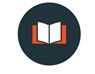 “The Heart Type”
Genesis 2:18“It is not good for the man to be alone.”John 13:35
“By this all men will know that you are my disciples, if you love one another” The Heart Type: Experiencing God through communityChristian Community Mark 3:13–19 13 Jesus went up on a mountainside and called to him those he wanted, and they came to him. 14 He appointed twelve that they might be with him and that he might send them out to preach 15 and to have authority to drive out demons. 16 These are the twelve he appointed: Simon (to whom he gave the name Peter), 17 James son of Zebedee and his brother John (to them he gave the name Boanerges, which means “sons of thunder”), 18 Andrew, Philip, Bartholomew, Matthew, Thomas, James son of Alphaeus, Thaddaeus, Simon the Zealot 19 and Judas Iscariot, who betrayed him. Christian Community is _______________________Christian Community is _______________________Christian Community is _______________________Christian Community is _______________________Christian Community is _______________________Questions for Discussion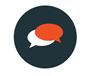 1. Which part of the sermon was most impactful, interesting, or thought-provoking for you?  Why?2. Do you self-identify as a Heart type?  If not, how would you rate yourself on a scale of 1-10 in terms of experiencing God through community?3. How do you think most people would describe their ideal Christian community?  What does the community Jesus formed teach us about his vision for Christian community?4. Was there anything that surprised you about who Jesus gathered together as part of his inner circle of disciples?  5. Where do you struggle when it comes to cultivating godly relationships in your life?6. Which of the five aspects of Christian community highlighted in Mark 3:13-19 do you think is most challenging for you personally?  For Nelson church?Prayer Prompters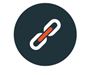 -Pray for unity within the Nelson, Junction, and Balfour congregations-Pray for those who suffer from isolation and alienation-Pray for those who have strained/fractured relationships-Pray that we would lay down our idealized views of community and embrace the community Jesus has led us into.-Pray that we would grow in our ability to offer love, support, and encouragement to one another as a church family.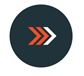 Take Action: ListenInvite